Summer Feeding Food Service ProgramsAvailable on our Mobile App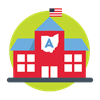 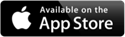 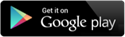 All children ages 1 through 18 are eligible to receive free meals during the summer months at participating program sites. Individuals ages 19 through 21 who have been identified as having mental or physical disabilities and are following Individualized Education Programs (IEPs) through their current enrollment in educational programs also are eligible for free summer meals.For more information or to find a location near you call 1-866-3-HUNGRY (486479), or go tohttp://education.ohio.gov/Topics/Student-Supports/Food-and-Nutrition/Summer-Food-Service-Program#.XPZwzi0E7EI.gmailThis institution is an equal opportunity provider. Non-Discrimination StatementHurt Battelle Memorial Library Offers free lunch to anyone 18 and under for their Summer Reading ProgramTime: 10:30When: Every Friday Starts on June 7,2019 Phone: 614-879-8448 for more informationWest Jefferson Community CenterOffers free lunch to anyone 18 and under for their Summer Lunch and Learn ProgramTime: 11:30 to 1:00When: Mondays, Tuesday, and ThursdayPhone: 614-379-5273  or email Mdarlington@westJeffersonohio.gov